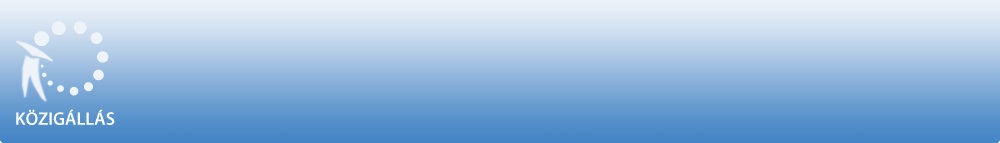 Budapesti Módszertani Szociális Központ és Intézményeia "Közalkalmazottak jogállásáról szóló" 1992. évi XXXIII. törvény 20/A. § alapjánpályázatot hirdetBudapesti Módszertani Szociális Központ és Intézményei 
Éjjeli Menedékhely 1105 Budapest, Előd u. 9.

segítőmunkakör betöltésére.A közalkalmazotti jogviszony időtartama:határozatlan idejű közalkalmazotti jogviszonyFoglalkoztatás jellege:Teljes munkaidőA munkavégzés helye:Budapest, 1105 Budapest X. kerület, Előd u. 9.A munkakörbe tartozó, illetve a vezetői megbízással járó lényeges feladatok:Folyamatos munkarendben (éjszaka is) ügyeleti tevékenységek végzése. A hajléktalan emberek szükségleteinek megfelelő szociális és mentális segítségnyújtás, szociális ügyintézés, tájékoztatás, az intézmény által nyújtott szolgáltatások igénybevételének segítése. Aktív részvétel az intézmény által szervezett rendezvények, foglalkozások lebonyolításában. Dokumentáció vezetése papír alapon és elektronikus formában, részvétel a szakmai megbeszéléseken, teameken.Illetmény és juttatások:Az illetmény megállapítására és a juttatásokra a "Közalkalmazottak jogállásáról szóló" 1992. évi XXXIII. törvény rendelkezései az irányadók.Pályázati feltételek:         Középfokú képesítés,         Felhasználói szintű MS Office (irodai alkalmazások),         Magyar állampolgárság, büntetlen előélet, cselekvőképességA pályázat elbírálásánál előnyt jelent:         Középfokú szociális végzettség (érettségire épülő képzések)         Szociális területen szerzett szakmai gyakorlatElőnyt jelentő kompetenciák:         Jó szintű kommunikációs és kapcsolatteremtő képesség         Jó szintű konfliktuskezelő képesség         Nagyfokú rugalmasság         Következetesség         Kreativitás         Pontosság, precizitás, megbízhatóságA pályázat részeként benyújtandó iratok, igazolások:         Részletes szakmai önéletrajz         Motivációs levél         Végzettséget igazoló okiratok másolata         Nyilatkozat arról, hogy a pályázó hozzájárul a pályázati anyagában foglalt személyes adatainak pályázati eljárással összefüggő kezeléséhez         Érvényes - 3 hónapon belüli - hatósági erkölcsi bizonyítvány vagy nyilatkozat arról, hogy sikeres pályázat esetén, a jogszabálynak megfelelő érvényes hatósági erkölcsi bizonyítványt bemutatjaA munkakör betölthetőségének időpontja:A munkakör a pályázatok elbírálását követően azonnal betölthető.A pályázat benyújtásának határideje: 2018. október 6.A pályázati kiírással kapcsolatosan további információt Biczók Zoltán nyújt, a 06-20-992-0373 -os telefonszámon.A pályázatok benyújtásának módja:         Elektronikus úton személy- és munkaügyi csoport részére a allaspalyazat@bmszki.hu E-mail címen keresztülA pályázat elbírálásának módja, rendje:A pályázat beküldése előtt, kérjük olvassa el a pályázók személyes adatainak kezeléséről szóló BMSZKI adatvédelmi tájékoztatóját a www.bmszki.hu/adatvédelem oldalon. A benyújtott pályázatok értékelése alapján a kiválasztott pályázók személyes meghallgatáson vesznek részt. A pályázókat írásban értesítjük. A határidőn túl érkező, valamint a pályázati feltételeknek tartalmilag nem megfelelő pályázatokat nem áll módunkban elfogadni.A pályázat elbírálásának határideje: 2018. október 12.A pályázati kiírás további közzétételének helye, ideje:         www.budapest.hu - 2018. szeptember 21.         www.bmszki.hu - 2018. szeptember 21.         www.3sz.hu - 2018. szeptember 21.A munkáltatóval kapcsolatos egyéb lényeges információ:Kérjük az e-mail tárgy rovatában feltüntetni a pályázati adatbázisban szereplő azonosító számot: "MÜ/1556-1/2018", valamint a munkakör megnevezését: "segítő". Béren kívüli juttatások: cafeteria keret, ruházati költségtérítés.A munkáltatóval kapcsolatban további információt a www.bmszki.hu honlapon szerezhet.